Downtown Loop Map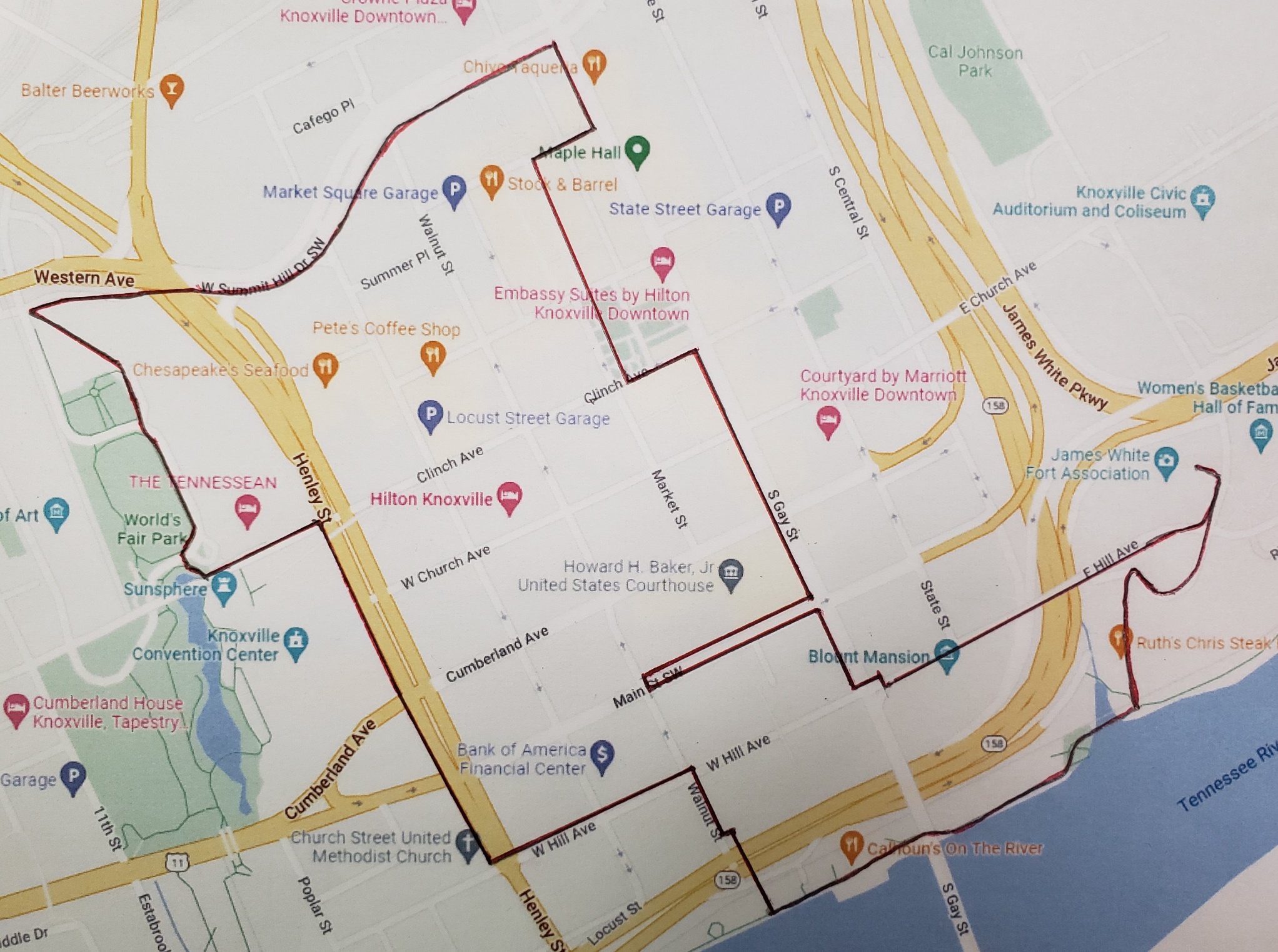 